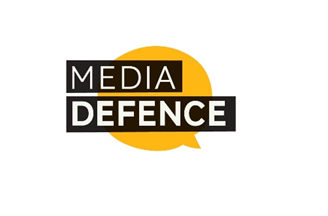   Application FormPeer Support ProgrammeOne-to-One Peer Support, October 2022 to October 2023This is the application form for the Media Defence Peer Support Programme for Women Lawyers in sub-Saharan Africa. It comprises three sections all of which need to be completed. The boxes can be expanded to fit your responses. Please e-mail your completed application form by 30 September 2022 to hanna.uihlein@mediadefence.org.Shortlisted applicants will be notified soon after the closing date.SECTION 1:  APPLICANT DETAILS 	SECTION 1:  APPLICANT DETAILS 	Given name(s): Surname:   Gender:  Age:  Organisation:  Organisation:  Address: Address: Country of residence:  Country of residence:  Mobile / WhatsApp number:  Office / other contact number: Email address: Email address: SECTION 2:  EXPERIENCE:In this section, respond to the following questions with relevant experience, giving examples where possible.What is your legal background and experience (e.g. relevant qualifications, area of practice, and general litigation experience)?What experience best describes your interest in and/or knowledge of digital rights and the right to online freedom of expression? (feel free to provide more than one experience)What are your objectives for the peer support programme? (e.g. what do you want to learn, what experience do you like to share)Which topics are you interested in most? (professional growth, interpersonal skills, litigating, etc.)Please rate your current network of women lawyers. On a scale of 1-5 whereby: 1= I do not have a network of women lawyers, 3 = I am connected to some women lawyers, 5 = I have a strong and well connected network of women lawyers. What qualities are particularly important to you in your partner for the peer support programme?Any other relevant information or comments? 